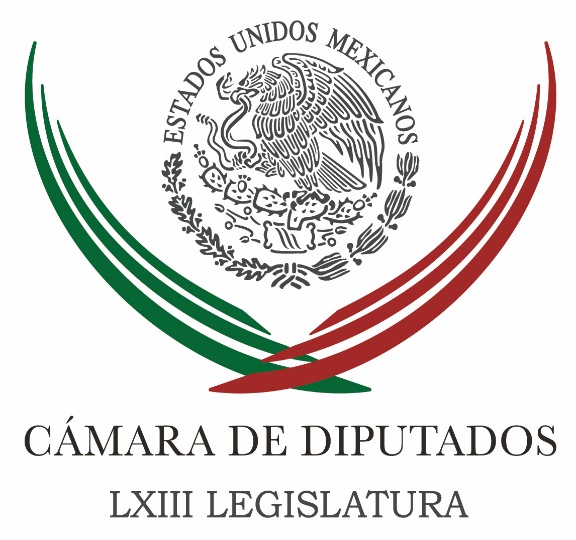 Carpeta InformativaMonitoreo Fin de SemanaResumen: PRI en San Lázaro rechaza revertir reforma energéticaPAN reta Meade a eliminar el fuero en abrilNAICM, ejemplo de opacidad y corrupción: diputadoPide diputada garantizar programas de salud para indígenas25 de marzo de 2018TEMA(S): Trabajo LegislativoFECHA: 25/03/2018HORA: 12:52NOTICIERO: Milenio.comEMISIÓN: Fin de SemanaESTACIÓN: InternetGRUPO: Milenio0PRI en San Lázaro rechaza revertir reforma energéticaEl líder parlamentario del PRI en la Cámara de Diputados, Carlos Iriarte, afirmó que la reforma energética rinde frutos y va por el camino correcto, por lo que intentar cancelarla, frenarla o desecharla sería contravenir el esfuerzo y el talento que miles de mexicanos han invertido en ese proceso.A cinco años de su aprobación, indicó el legislador, la reforma es hoy la gran palanca del desarrollo en México, pues ha generado inversiones por 150 mil millones de dólares, lo que representa cientos de miles de empleos bien pagados en diversas regiones del país."Se trata de una locomotora de desarrollo que ya inició su marcha e incrementará su velocidad, generando condiciones y elementos determinantes para dar sustento al crecimiento y la prosperidad del país", subrayó.En un comunicado, Iriarte respondió así a quienes se han pronunciado por dar marcha atrás a la reforma energética:"Todos estos avances han mostrado sus primeros resultados y confirman su rentabilidad, que vamos por el camino correcto, por lo que pensar en cancelar, frenar o desechar la reforma energética, sería contravenir el esfuerzo y el talento de esos miles de mexicanos que han participado en este proceso".El coordinador de los diputados federales del PRI indicó que la reforma constitucional en materia de energía es un logro que ubica a México en la modernidad del manejo de los insumos del desarrollo, que abre las puertas a las energías limpias y lo coloca como una nación que se abre paso con nuevas tecnologías."Los mexicanos valoramos la determinación con que el Congreso de la Unión, el Constituyente Permanente, los partidos políticos, las organizaciones empresariales, la sociedad civil organizada y el propio gobierno aportaron su talento, la suma de sus esfuerzos y sus voluntades para alcanzar los acuerdos políticos que dieron paso a esta gran reforma", agregó.Iriarte señaló, en ese contexto, que los mexicanos hemos avanzado un largo camino desde la concepción de la reforma que propuso el presidente Enrique Peña Nieto.Según dijo, los partidos políticos y los legisladores, los usuarios, los inversionistas que han desarrollado nuevas tecnologías, capacitación para la instalación, operación y uso de los dispositivos generadores. /jpc/mTEMA(S): Trabajo LegislativoFECHA: 25/03/2018HORA: 10:16NOTICIERO: Milenio.comEMISIÓN: Fin de SemanaESTACIÓN: InternetGRUPO: Milenio0PAN en San Lázaro reta Meade a eliminar el fuero en abrilLa fracción del PAN en la Cámara de Diputados emplazó al candidato presidencial de la coalición Todos por México, José Antonio Meade, a convencer a la bancada priista para discutir y aprobar la eliminación del fuero del Presidente de la República y secretarios de Estado, así como de integrantes de los poderes Legislativo y Judicial, en la primera semana de abril.El viernes pasado, Meade entregó a los líderes parlamentarios del PRI, Partido Verde y Nueva Alianza su iniciativa para cancelar el fuero de los altos funcionarios públicos, con el fin de que nadie esté por encima de la ley.El coordinador de Acción Nacional en San Lázaro, Marko Cortés, llamó por ello a "pasar del dicho al hecho", pues de lo contrario, dijo, la expresión del candidato del PRI quedará como otra más de sus propuestas de campaña."Qué bueno que haya planteado acabar con el fuero; nosotros lo hemos propuesto durante años, pero queremos ver reflejada esa supuesta voluntad del PRI con sus votos en la Cámara de Diputados, para que desde la primera semana de abril podamos debatir y aprobar las iniciativas en la materia", puntualizó.Cortés reafirmó así la disposición de la bancada del PAN a votar de inmediato la reforma, pero insistió en que, para ello, José Antonio Meade debe convencer a la bancada mayoritaria, que hasta este momento simplemente no ha querido debatir el tema.Recordó que los diputados federales de Acción Nacional presentaron en febrero del año pasado, una iniciativa de reforma política integral, entre cuyos principales aspectos considera la eliminación del fuero en los tres niveles de gobierno para combatir la impunidad y fortalecer nuestra democracia."Lamentablemente, la bancada priista la mandó a la congeladora", remarcó el legislador.No obstante, indicó, otros partidos como el PRD y MC retomaron el tema en sus agendas, por lo que seguramente habría los votos suficientes para aprobarla con un amplio consenso lo antes posible, en caso de que el PRI sea congruente y le haga caso a su candidato presidencial."Por nuestra parte decimos: "¡Fuera el fuero! Que desaparezca el fuero constitucional, desde el Presidente de la República, el Poder Judicial, el Poder Legislativo, y que, si le queremos entrar, le entremos todos y nadie tenga fuero en este país", expresó. /jpc/mTEMA(S): Trabajo LegislativoFECHA: 25/03/2018HORA: 11:21NOTICIERO: La Jornada.comEMISIÓN: Fin de SemanaESTACIÓN: InternetGRUPO: La Jornada0NAICM, ejemplo de opacidad y corrupción: diputadoLa construcción del Nuevo Aeropuerto Internacional de la Ciudad de México no sólo es un ejemplo de opacidad y corrupción en el país, sino que no hay transparencia en cuanto a los contratos otorgados y actualmente registra un sobre costo de casi 50 mil millones de pesos al costo original anunciando al inicio de las obras; sostuvo el diputado federal, Rafael Hernández Soriano, presidente de la comisión de seguimiento de edificación de la terminal aérea en la Cámara Baja.El legislador perredista afirmó que, a casi dos años de funcionamiento de dicha Comisión, los diputados han informado que va fuera de tiempo la edificación del nuevo aeropuerto y se están cometiendo muchos errores y, mientras más avancen las obras, menos van a ser corregidos.“Ya se fue muy por arriba de los costos. Cuando el Presidente Enrique Peña lo anunció en septiembre de 2014 dijo que constaría 13 mil millones de dólares que al tipo de cambio eran 169 mil millones de pesos, y en nuestras cuentas dan por arriba de los 212 mil millones de pesos. El costo ya se fue muy por encima de lo presupuestado”, dijo.Consideró que hay un robo enorme en el tema de financiamiento, porque están ocultando los convenios que se están contrayendo a nivel internacional para las líneas de crédito con banca internacional y la colocación en la bolsa de bonos verdes.Necesitamos conocer cuáles eran los criterios que se había dejado en garantía y lo que están dejando en garantía es la hipoteca casi al infinito del aeropuerto.El NAICM dicen que tendría un funcionamiento de 100 años, y las concesiones las están pactando a 50 años prorrogables a 100, es decir, están hipotecando el aeropuerto hasta que ya no tenga funcionalidad, ¿Qué negocio es para la gente?“Están cometiendo una falta a los tratados internacionales y de artículos de la Constitución que dicen que toda obra que se haga tiene que tener una utilidad social, y la utilidad del aeropuerto es una utilidad de corrupción para los que están construyendo y ya cuando empezase a funcionar será para unos cuantos, que son los que tienen la inversión allá dentro”, aseveró.Destacó que algunos errores en la edificación del NAICM son ya insalvables, como el diseño, pues no cuentan con un cálculo de cómo se va ir aumentando la demanda, dan por hecho que enero del 2020 va a ver una demanda de 67 mil personas cuando actualmente es de 42 mil y están construyendo un aeropuerto para 120 mil gentes; hay un sobre costo que trae consecuencias hasta de mantenimiento.Hernández Soriano apuntó que es urgente revisar los contratos financieros, las condiciones, los contratos de licitaciones a las empresas, que el 70 por ciento fueron directas, ilegalmente adjudicadas.También hay que revisar qué se puede corregir integralmente para darle seguridad a los inversionistas que en forma legal están inyectando recursos ahí, pero quienes hayan recibido adjudicaciones y contratos en forma ilegal o por amiguismo se tienen que sacar, porque sus portafolios de antecedentes de infraestructura no les da para las obras que les están dando, lo único que les da es la amistad con Gerardo Ruiz Esparza, con el grupo Atlacomulco y Federico Patiño.“La determinación de construir el nuevo aeropuerto en esa zona no fue una decisión inteligente ni siquiera por cuestiones de ingeniería, fue una decisión por poder y corrupción del grupo Atlacomulco, que quería el aeropuerto en su territorio y eso nos va costar muy caro”.En entrevista, el presidente de la comisión de seguimiento del NAICM manifestó que la obra está plagada de “improvisaciones” como la edificación de la barda perimetral, que como era un tema de seguridad nacional se le otorgó a la Sedena y esta dependencia lo que hizo inmediatamente fue subcontratarla a dos empresas privadas. “¿Dónde quedó la seguridad nacional entonces?”.También la construcción de una de las pistas fue otorgada a la Sedena, “¿Cuándo habían visto ustedes que Sedena fuera experto en construir pistas?” y otra fue dada a Coconal, “empresa que ha estado trabajando para el grupo Atlacomulco desde hace décadas; que por cierto que dicen algunos que Coconal tiene una bolita mágica, yo digo que es corrupción, porque dos años antes de que se iniciara la construcción de la nueva terminal aérea, sin 25/3/2018 NAICM, ejemplo de opacidad y corrupción: diputado.haber decidido que material se iba a utilizar Coconal compró cerros completos de Tezontle, porque tenía información privilegiada, tráfico de influencias”.El legislador hizo un llamado para que quién gane la Presidencia de la República el próximo 1 de julio y tenga en sus manos tomar decisiones importantes, haga una revisión integral de la obra, de contratos y empresas. /lgg/mTEMA(S): Trabajo LegislativoFECHA: 25/03/2018HORA: 11:46 NOTICIERO: NotimexEMISIÓN: Fin de SemanaESTACIÓN: InternetGRUPO: Gubernamental0Pide diputada garantizar programas de salud para indígenasLa diputada federal de Nueva Alianza, Karina Sánchez Ruiz, llamó a fortalecer y garantizar el derecho a la salud a los integrantes de los 68 pueblos indígenas que hay en México, mediante programas que garanticen su acceso y promuevan la inclusión de personas indígenas con algunas discapacidades en la sociedad.La legisladora turquesa apuntó que de acuerdo con la Encuesta Nacional de la Dinámica Demográfica 2014, realizada por el Instituto Nacional de Estadística y Geografía, en el país la cifra de las personas con capacidades diferentes asciende a siete millones, de los cuales siete por ciento, es decir, 490 mil personas, provienen de pueblos indígenas.Sánchez Ruiz aseveró que existe un problema para abatir esta problemática de manera focalizada debido a la falta de precisión en las cifras, ya que gran parte de las mujeres indígenas se atienden durante el embarazo y el parto con auxiliares “parteras” que no cuentan con capacitación específica en lugar de acudir a una clínica, razón por la cual los diagnósticos llegan muy tarde.Esta situación, agregó, deriva a su vez de diferentes factores como la exclusión social por razones de lenguaje y apariencia, ya que 77.6 por ciento de personas que hablan una lengua indígena, casi ocho de cada 10, se encuentran en situación de pobreza de acuerdo con el Consejo Nacional de Evaluación de la Política de Desarrollo Social.La también secretaria de la Comisión de Asuntos Indígenas comentó que, según la Comisión Nacional para Prevenir la Discriminación, una de cada 10 personas en México afirma que los indígenas son pobres porque no trabajan.Ello, agregó, “complementa el problema del acceso a servicios de salud: no hay empleo, hay desigualdad, por lo tanto, se requiere una estrategia integral”. /jpc/mINFORMACION GENERALTEMA(S): Trabajo LegislativoFECHA: 25/03/2018HORA: 12:40NOTICIERO: La Crónica.comEMISIÓN: Fin de SemanaESTACIÓN: InternetGRUPO: La Crónica0Cancelar reforma energética afectaría certeza jurídica nacional: GamboaEl líder de los senadores del PRI, Emilio Gamboa Patrón, advirtió que dar marcha atrás a la reforma energética atentaría contra la certeza jurídica de la nación y siembra una alarmante desconfianza hacia México entre los inversionistas nacionales y extranjeros.El legislador del Partido Revolucionario Institucional refirió que su bancada decidió desde 2013 dejar atrás las viejas resistencias, “convencidos que la apertura al sector privado en la industria energética es lo mejor para el país.Afirmó que los mexicanos siguen siendo los únicos dueños del petróleo “y estamos convencidos de que el único que tiene la capacidad, el talento y experiencia para fortalecer al sector energético es José Antonio Meade”.Gamboa Patrón afirmó que el PRI reconoce que la reforma energética resultó muy atractiva para los inversionistas nacionales y extranjeros, ya que se formalizaron compromisos de inversión por 200 mil millones de dólares, al concluir el gobierno del presidente Enrique Peña, que son base para el crecimiento económico, no sólo del sector energético, sino de todo el país.A cinco años de su puesta en marcha, la reforma energética se ha traducido en grandes beneficios al atraer inversiones por 150 mil millones de dólares, en las dos rondas de licitaciones; ha generado en este sexenio 3.5 millones de empleos y se ha creado un modelo energético competitivo, limpio, ordenado y transparente, a pesar de que todavía no despliega todo su potencial.Lamentó que, en el proceso electoral en curso, la industria energética y su contribución al bienestar nacional es ya un tema de debate político.Se trata de un tema muy serio que no debe ser abordado a la ligera, ya que es un asunto que nos afecta directamente, advirtió. /jpc/mTEMA(S): Trabajo LegislativoFECHA: 25/03/2018HORA: 11:55NOTICIERO: 24 Horas.comEMISIÓN: Fin de SemanaESTACIÓN: InternetGRUPO: 24 Horas0PAN en el Senado se suma a petición de revisar contratos del NAICMEl coordinador de los senadores del Partido Acción Nacional (PAN), Fernando Herrera Ávila, declaró que la obra del nuevo aeropuerto internacional de la Ciudad de México debe ser sometida a una exhaustiva revisión ante las dudas generadas sobre el manejo transparente de grandes proyectos de la presente administración, como el nuevo aeropuerto.Señaló que la presunta corrupción en la adjudicación de contratos, ha evitado la aprobación de iniciativas que permitan combatir ese flagelo.“La extendida corrupción en la contratación pública explica por qué iniciativas para erradicar ese flagelo, como la nueva legislación en materia de obras públicas, han sido frenadas en el Congreso de la Unión por el Partido Revolucionario Institucional y sus aliados”, dijo.Señaló que también están pendientes de resolver casos, como el de Odebrecht, la llamada Estafa Maestra y el paso exprés de Cuernavaca, los cuales, a decir del legislador panista,  mantienen cubiertos por el velo de la impunidad.Herrera Ávila señaló que la corrupción es el segundo problema que más afecta al país, después de la inseguridad.De acuerdo con registros del INEGI, la corrupción costó a los mexicanos más de 7 mil millones de pesos en 2017, cifra 12.5 por ciento superior a la reportada dos años antes.Recordó que ante ello, su bancada ha insistido en la aprobación de la Ley de Contrataciones de Obras Públicas, cuyo propósito es erradicar la corrupción que prevalece en el sector, al establecer mecanismos de transparencia y rendición de cuentas que anulen espacios de discrecionalidad y opacidad, y fomenten procedimientos de contratación competitivos e imparciales, indicó.Detalló que el proyecto fue presentado en febrero pasado por senadores de Acción Nacional, conjuntamente con senadores de otras fuerzas políticas, y entre otros de sus objetivos están el asegurar la competencia, dar equidad y eficiencia en los procesos de contratación de obra pública, y armonizar la legislación mexicana con las mejores prácticas internacionales, expuso.Herrera Ávila apuntó que se trata de un instrumento que busca cerrar espacios a la ilegalidad, a aquellos márgenes que algunos utilizan para medrar, no sólo con los recursos públicos, sino con algún otro tipo de prestaciones y canonjías.TEMA(S): Trabajo LegislativoFECHA: 25/03/2018HORA: 11:05NOTICIERO: 24 Horas.comEMISIÓN: Fin de SemanaESTACIÓN: InternetGRUPO: 24 Horas0Plantean dar más facultades a Comisiones Estatales de Derechos HumanosLa senadora Luisa María Calderón Hinojosa presentó una iniciativa para que las Comisiones Estatales de Derechos Humanos puedan impugnar cualquier norma de carácter general que vulnere los derechos humanos reconocidos en la Constitución y en los tratados internacionales.La iniciativa publicada en la Gaceta Parlamentaria expone que de acuerdo con el artículo 105 de la Carta Magna, actualmente estos organismos sólo están facultados para promover una acción de inconstitucionalidad cuando una norma involucra violaciones a los derechos humanos de las personas de su territorio, siempre y cuando, la ley impugnada haya sido emitida por el Congreso Local.Así, las Comisiones Estatales están impedidas para impugnar las leyes federales, por medio de la acción de inconstitucionalidad, que es el recurso que se tramita ante la Suprema Corte de Justicia de la Nación para denunciar la posible contradicción entre la Constitución y alguna norma o disposición de carácter general de menor jerarquía.Calderón Hinojosa propuso adicionar un inciso h) a la fracción II del artículo 105 de la Carta Magna, a fin de que dichos órganos puedan interponer este recurso a favor de los derechos humanos en todo el territorio nacional.La iniciativa se turnó a las comisiones de Puntos Constitucionales, Derechos Humanos y de Estudios Legislativos. /jpc/mBuscan acercamiento con instituciones extranjeras por Cambridge AnalyticaEl Instituto Nacional de Transparencia, Acceso a la Información y Protección de Datos Personales establecerá contacto con la Oficina del Comisionado de Información de Gran Bretaña y con la Comisión Federal de Comercio de los Estados Unidos por el caso de robo de datos de Cambridge Analytica a usuarios de Facebook. El organismo establecerá un canal de comunicación con las autoridades británicas y estadunidenses, aunque no hay constancia, hasta el momento, de tratamiento de datos personales bajo la aplicación de la normatividad mexicana por parte de la empresa. (Milenio online)Urge transformar PGR en Fiscalía que sirva a ciudadanos: PANEl líder nacional del PAN, Damián Zepeda Vidales, sostuvo que es urgente transformar la actual Procuraduría General de la República en una Fiscalía General que le sirva a los ciudadanos, “que procure justicia para todos por igual”, que sea autónoma y apartidista. Precisó que este es uno de los principales objetivos de la Coalición por México al Frente, ya que el gobierno actual “no garantiza a los mexicanos un derecho fundamental, como lo es el acceso a la justicia”. (La Jornada online)Por Periscope transmitirá el INE debates presidencialesEl INE y Twitter suscribieron un memorándum de entendimiento para transmitir los debates presidenciales por Periscope, crear un Emoji para esos encuentros, capacitar a personal del INE y periodistas en el manejo de la red social, pero sin compartir datos personales, informó el Instituto en un comunicado. Lo anterior con el fin de informar de manera adecuada aspectos relevantes del Proceso Electoral 2018 y difundir datos contrastados, veraces y verificados. (Excélsior online)Prometen candidatos combatir corrupciónEl combate a la corrupción es el tema común en los spots televisivos de los tres principales aspirantes a la Presidencia de la República. Los anuncios de 30 segundos, que se transmitirán al iniciar las campañas el próximo viernes, ya están disponibles en la página web del Instituto Nacional Electoral. En ellos, Ricardo Anaya se muestra como un joven que domina las nuevas tecnologías, Andrés Manuel López Obrador pide que le tengan confianza y promete no traicionar a México, y José Antonio Meade aboga por su experiencia en el servicio público. (Reforma online)Empresarios chinos se pronuncian a favor del proyecto de MeadeMiembros de la comunidad empresarial china se pronunciaron a favor del proyecto del candidato presidencial de la Coalición Todos por México, José Antonio Meade Kuribreña y señalaron que su proyecto da certeza y confianza al sector empresarial internacional. En un encuentro organizado por el líder nacional del Partido Nueva Alianza, Luis Castro Obregón, integró a miembros de la comunidad empresarial de China en México, quienes reconocieron su proyecto basado en el impulso a la inversión, la prosperidad, el desarrollo económico y sustentable, así como en la necesidad de consolidar en México una educación de calidad, para lograr mexicanos mejor preparados ante los retos de la globalización. (MVS Noticias online)El proceso electoral será de contraste: BeltronesEste proceso electoral, será una contienda de contraste, expresó el coordinador de la Campaña del Candidato de la Coalición "Todos por México", José Antonio Meade Kuribreña, Manlio Fabio Beltrones. "Estoy seguro que será una contienda de contraste. El contraste estará entre quien quiere caminar hacia atrás (en clara alusión a López Obrador) y quien quiere hacer que México avance a un futuro que todos estamos esperando que beneficie a la mayoría de la gente", expresó. (Milenio online)Lanza Anaya nuevo spot; ¿qué tipo de cambio quieres?, preguntaEl candidato presidencial de la coalición Por México al Frente, Ricardo Anaya, presentó su nuevo spot en el que pregunta a la ciudadanía el tipo de cambio que desea en el país. En el promocional, de 30 segundos de duración y publicado en Youtube, el abanderado del PAN, de la Revolución Democrática y Movimiento Ciudadano, plantea entre elegir el cambio que elige Andrés Manuel López Obrador  “a mi parecer con una visión ya anticuada de México y el mundo”. (Excélsior online)Reporteros sin Fronteras pide a Anaya proteger a periodistasEl aspirante presidencial de la coalición Por México al Frente, Ricardo Anaya, se reunió con representantes de la organización "Reporteros Sin Fronteras" quienes le pidieron reforzar la protección de los periodistas y para acabar con la impunidad de los crímenes cometidos contra los comunicadores. Ricardo Anaya se comprometió con la libertad de prensa y de expresión, y con el trabajo libre de la prensa durante la campaña. (Milenio online)Amnistía habla de perdón, 'jamás de impunidad ni olvido', aclara AMLOEl candidato presidencial de la coalición “Juntos Haremos Historia”, Andrés Manuel López Obrador, afirmó que su propuesta de amnistía a delincuentes, habla del perdón, pero “jamás de impunidad ni olvido”. En un mensaje publicado en sus cuentas en redes sociales, López Obrador, indicó que serán los sobrevivientes y los deudos de víctimas del crimen y la violencia los que indicarán la ruta a seguir para promover la “reconciliación” en el país. (MVS online)Morena pide a INE investigar huella de Cambridge Analytica en MéxicoMorena pidió al INE que investigue la existencia de acuerdos entre el PRI y empresas de redes sociales o de intermediarios como Cambridge Analytica para usar metadata de usuarios mexicanos y emprender campañas de guerra sucia. A través de una queja, el representante de Morena ante el INE, Horacio Duarte Olivares, recordó que en un reportaje publicado por The New York Times, The Guardian y Channel 4 News, Alexander Nix, ex CEO de Cambridge Analytica, dijo que la consultora ha operado en Estados Unidos, África, Brasil y México para influir en los procesos electorales. (Mileno online)Premian la marca CDMX en Nueva YorkEl jefe de gobierno captialino, Miguel Ángel Mancera, informó que la marca CDMX fue reconocida en Nueva York, con tres de los más prestigiosos premios Adrian Awards por la Asociación Internacional de Hospitalidad, Ventas y Mercadotecnia. El mandatario capitalino informó que la marca es nuevamente reconocida a nivel internacional, al destacar que fue esta administración la que logró posicionarla. (24 Horas online)Falsa, información en redes sobre cambios a 'Hoy No Circula'La información que circula en redes sociales en la que se indica que el programa ‘Hoy No Circula’ aplicará a todos los autos sin importar el holograma en el periodo que comprende del 5 de abril al 30 de julio, es falsa. Dicho programa aplicó en 2016 comunicó la Secretaría del Medio Ambiente local, quien agregó que cualquier modificación será anunciada a través de los medios oficiales. (Excélsior online)Apremia la ONU a encontrar a estudiantes de JaliscoLas oficinas de los Derechos Humanos de Naciones Unidas en México exhortaron a las autoridades a localizar a tres estudiantes de cine secuestrados por hombres armados en Jalisco. Javier Salomón, Daniel Díaz y Marco Ávalos, de la Universidad de Medios Audiovisuales, desaparecieron mientras realizaban un rodaje en el municipio de Tonalá. La ONU-DH México expresó en un comunicado su solidaridad con la comunidad universitaria de Jalisco. En tanto, las autoridades de ese estado ofrecieron un millón de pesos de recompensa por información que permita ubicar a los jóvenes. (La Jornada online)Emboscan a marinos en Nuevo Laredo; hay cinco muertos y 12 heridosEn tres diferentes acciones, personal naval fue agredido entre la noche del sábado y la madrugada de este domingo en una emboscada con armas de fuego por presuntos delincuentes (Cártel del Noreste), en inmediaciones de la Ciudad de Nuevo Laredo, Tamaulipas. “Como resultado total de estas agresiones, un elemento perdió la vida y 12 más se encuentran heridos”, informó la Secretaría de Marina-Armada de México (Semar) en un comunicado. También fallecieron cuatro presuntos infractores de la ley, presumiblemente pertenecientes a grupos criminales responsables de la generación de violencia en la entidad. (24 Horas online)Grupo armado ejecuta a cuatro jóvenes en la zona de bares de IgualaUn grupo armado ejecutó a cuatro jóvenes esta madrugada en la zona de cantinas en la ciudad de Iguala, ubicada en la convulsionada zona norte de la entidad. Reportes oficiales indican que el crimen múltiple se originó tras una riña al interior de un bar llamado La Chismosa, donde fueron asesinados dos jóvenes. La balacera se extendió hacia la calle Ignacio Aldama, donde fueron acribillados otros dos hombres. (Proceso online)Protestan por detención de PuigdemontMiles de catalanes salieron a las calles de Barcelona en protesta por la detención del ex presidente de la región llevada a cabo este domingo en Alemania. La Asamblea Nacional Catalana, organización a favor de la independencia, convocó a una manifestación frente a la oficina de la Comisión Europea en Barcelona, para después marchar hacia el Consulado alemán. Al mismo tiempo, se realizó una protesta similar en la ciudad de Girona, donde Puigdemont fue Alcalde antes de convertirse en Presidente regional en 2016. (Reforma online)Detienen a Puigdemont en AlemaniaLa policía alemana ha detenido al expresidente de la Generalitat Carles Puigdemont este domingo cuando acababa de cruzar en coche la frontera desde Dinamarca, en aplicación de la euroorden de detención contra él cursada por la justicia española. La policía federal ha confirmado que el arresto de Puigdemont se produjo a las 11:17 en una gasolinera entre las localidades de Schuby y Jagel, 30 kilómetros al sur del límite entre ambos países, en el Estado de Schleswig-Holstein, el único con frontera con Dinamarca. (El País online)Trump asegura que la construcción del muro comenzará de inmediatoEl presidente estadounidense, Donald Trump, aseguró hoy que la construcción del muro fronterizo con México comenzará “de inmediato”, después de que el Congreso aprobase este viernes una partida de 1.600 millones de dólares destinada a su levantamiento. “Se puede hacer mucho con los 1.600 millones de dólares otorgados para construir y reparar el muro fronterizo. Es sólo un pago inicial. El trabajo comenzará de inmediato”, dijo Trump. (24 Horas online)